Projektas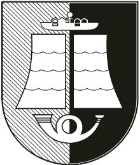 2019 m. spalio     d.  Nr.ŠilutėVadovaudamasi Lietuvos Respublikos vietos savivaldos įstatymo 18 straipsnio 1 dalimi ir atsižvelgdama į asociacijos Visuomeninės organizacijos „Už žmonių valdžią“ 2019-10-14 prašymą,  Šilutės rajono savivaldybės taryba  n u s p r e n d ž i a: 1. Pripažinti netekusiu galios Savivaldybės tarybos  2019 m. sausio 31 d. sprendimą Nr. T1-1256 „Dėl nekilnojamojo turto perdavimo pagal panaudos sutartį Visuomeninei organizacijai „Už žmonių valdžią“.	2. Įpareigoti Savivaldybės administraciją perimti iš asociacijos Visuomeninės organizacijos „Už žmonių valdžią“, juridinio asmens kodas 304503361, Savivaldybei nuosavybės teise priklausantį nekilnojamąjį turtą – Šilutėje, Lietuvininkų g. 17, esančio administracinio pastato 18,87 kv. m ploto patalpas (unikalus numeris 8897-1001-2013, bendras plotas 1072,93 kv. m; perduodama patalpa pažymėta plane: 2-17, plotas 15,40 kv. m, su bendro naudojimo patalpomis, pažymėtomis plane: 1-1, 1-2, 1-6, 2-1, 2-9, 2-10, 2-11, 2-12, 2-13, perduodamas plotas  3,47 kv. m).	3. Įgalioti Savivaldybės administracijos direktorių, o tarnybinių komandiruočių, atostogų, ligos ar kitais atvejais, kai jis negali eiti pareigų, Savivaldybės administracijos direktoriaus pavaduotoją pasirašyti Savivaldybės vardu susitarimą dėl panaudos sutarties nutraukimo ir turto perdavimo ir priėmimo aktą.	Šis sprendimas gali būti skundžiamas Lietuvos Respublikos administracinių bylų teisenos įstatymo nustatyta tvarka Lietuvos administracinių ginčų komisijos Klaipėdos apygardos skyriui (H. Manto g. 37, Klaipėda) arba Regionų apygardos administracinio teismo Klaipėdos rūmams (Galinio Pylimo g. 9, Klaipėda) per vieną mėnesį nuo šio teisės akto paskelbimo arba įteikimo suinteresuotam asmeniui dienosSavivaldybės merasVirgilijus Pozingis2019-10-ŠILUTĖS RAJONO SAVIVALDYBĖSŪKIO SKYRIAUS TURTO POSKYRISAIŠKINAMASIS RAŠTASDĖL TARYBOS SPRENDIMO PROJEKTODĖL ŠILUTĖS RAJONO SAVIVALDYBĖS TARYBOS 2019-01-31 SPRENDIMO NR. T1-1256 „DĖL NEKILNOJAMOJO TURTO PERDAVIMO PAGAL PANAUDOS SUTARTĮ VISUOMENINEI ORGANIZACIJAI „UŽ ŽMONIŲ VALDŽIĄ“ PRIPAŽINIMO NETEKUSIU GALIOS2019 m. spalio 17 d.ŠilutėŪkio skyriaus Turto poskyrio vyriausioji specialistė             				Daiva ThumatŠILUTĖS RAJONO SAVIVALDYBĖS TARYBASPRENDIMASDĖL ŠILUTĖS RAJONO SAVIVALDYBĖS TARYBOS 2019-01-31 SPRENDIMO NR. T1-1256 „DĖL NEKILNOJAMOJO TURTO PERDAVIMO PAGAL PANAUDOS SUTARTĮ VISUOMENINEI ORGANIZACIJAI „UŽ ŽMONIŲ VALDŽIĄ“ PRIPAŽINIMO NETEKUSIU GALIOSD. Rudienė2019-10-Arvydas Bielskis2019-10-21S.Dilertienė2019-10-18Z.Tautvydienė2019-10-V. Stulgienė2019-10-17RengėDaiva Thumat, (8 441)  79 210, el. p. daiva.thumat@silute.lt2019-10-17RengėDaiva Thumat, (8 441)  79 210, el. p. daiva.thumat@silute.lt2019-10-17RengėDaiva Thumat, (8 441)  79 210, el. p. daiva.thumat@silute.lt2019-10-17RengėDaiva Thumat, (8 441)  79 210, el. p. daiva.thumat@silute.lt2019-10-17RengėDaiva Thumat, (8 441)  79 210, el. p. daiva.thumat@silute.lt2019-10-171. Parengto projekto tikslai ir uždaviniai.Pripažinti netekusiu galios Savivaldybės tarybos  2019 m. sausio 31 d. sprendimą Nr. T1-1256 „Dėl nekilnojamojo turto perdavimo pagal panaudos sutartį Visuomeninei organizacijai „Už žmonių valdžią“.Įpareigoti Savivaldybės administraciją perimti iš asociacijos Visuomeninės organizacijos „Už žmonių valdžią“, juridinio asmens kodas 304503361, Savivaldybei nuosavybės teise priklausantį nekilnojamąjį turtą – Šilutėje, Lietuvininkų g. 17, esančio administracinio pastato 18,87 kv. m ploto patalpas (unikalus numeris 8897-1001-2013, bendras plotas 1072,93 kv. m; perduodama patalpa pažymėta plane: 2-17, plotas 15,40 kv. m, su bendro naudojimo patalpomis, pažymėtomis plane: 1-1, 1-2, 1-6, 2-1, 2-9, 2-10, 2-11, 2-12, 2-13, perduodamas plotas  3,47 kv. m).2. Kaip šiuo metu yra sureguliuoti projekte aptarti klausimai.Vadovaujantis Lietuvos Respublikos vietos savivaldos įstatymo 18 straipsnio 1 dalimi, Savivaldybės   tarybos  priimtus  teisės  aktus  gali sustabdyti, pakeisti ar panaikinti pati savivaldybės taryba.Visuomeninė organizacija ,,Už žmonių valdžią“ pateikė Šilutės rajono savivaldybei 2019-10-14 prašymą nutraukti panaudos sutartį dėl naudojimosi Šilutėje, Lietuvininkų g. 17, esančio administracinio pastato 18,87 kv. m ploto patalpomis.3. Kokių pozityvių rezultatų laukiama.-----   4. Galimos neigiamos priimto projekto pasekmės ir kokių priemonių reikėtų imtis, kad tokių pasekmių būtų išvengta.Nenumatoma5. Kokie šios srities aktai tebegalioja (pateikiamas šių aktų sąrašas) ir kokius galiojančius aktus reikės pakeisti ar panaikinti; jeigu reikia Kolegijos ar mero priimamų aktų, kas ir kada juos turėtų parengti, priėmus teikiamą projektą.Pripažįstamas netekusiu galios Savivaldybės tarybos  2019 m. sausio 31 d. sprendimas Nr. T1-1256 „Dėl nekilnojamojo turto perdavimo pagal panaudos sutartį visuomeninei organizacijai „Už žmonių valdžią“; Kolegijos ar mero priimamų aktų nereikia6. Jeigu reikia atlikti sprendimo projekto antikorupcinį vertinimą, sprendžia projekto rengėjas, atsižvelgdamas į Teisės aktų projektų antikorupcinio vertinimo taisykles.Antikorupcinio vertinimo atlikti nereikia.7. Projekto rengimo metu gauti specialistų vertinimai ir išvados, ekonominiai apskaičiavimai (sąmatos) ir konkretūs finansavimo šaltiniai.Nėra8. Projekto autorius ar autorių grupė. Daiva Thumat, Ūkio skyriaus Turto poskyrio vyriausioji specialistė.9. Reikšminiai projekto žodžiai, kurių reikia šiam projektui įtraukti į kompiuterinę paieškos sistemą.Savivaldybės tarybos 2019 m. sausio 31 d. sprendimas Nr. T1-1256 „Dėl nekilnojamojo turto perdavimo pagal panaudos sutartį visuomeninei organizacijai „Už žmonių valdžią“.10. Kiti, autorių nuomone, reikalingi pagrindimai ir paaiškinimai.Papildoma medžiaga pridedama.